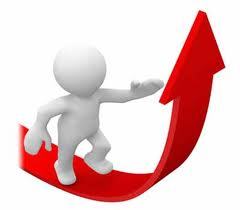 【學習】此課程著重於如何運用進階創新技能於商業模式中，打造更有系統性的創新流程。透過TRIZ基礎知識與原則，創意思考與建立手法工具，培養更系統化的過程解決問題。萃智(TRIZ)工具手法已發展多元專案，成功的利用創新理念解決許多問題，並且建立許多解决方案模式與搜尋策略。透過許多實際案例證實TRIZ確實提高創新過程與品質，在前段製程中創造嶄新的突破。在過去十年，TR創新手法成為企業最有效與最有利的創新模式，許多知名公司都將此技能紛紛導入，並達到良好成效，例如:空中巴士公司(Airbus)、通用電氣 (General Electric)、英特爾公司(Intel Corporation)、寶潔 (Procter and Gamble) 及三星 (Samsung)。【適合對象】所有系統化增進創意思考能力企業主管、技術主管、人資主管、管理顧問、策略管理師等【課程效益】了解商業模式的運作與執行透過分析識別當企業商業模式中的情勢與障礙培養創新商業化改進及創新思考技能藉由學習萃智創新(TRIZ)可更有效的討論創新問題與使用更完整與系統帶領團隊進行解決棘手的問題若完成所有課程與通過相關認證考試，可得國際萃智認證 (MATRIZ ) Level 2【課程大綱】進階TRIZ  Advanced TRIZ Background企業模式及商業模式圖  Business Modeling and Business Model Canvas商業系統資源與理想性  Business Systems Resources & Ideality Roadmap. 透過價值衝突識別企業障礙與創新機會Value-Conflict Mapping for identifying business evolution barriers and innovation opportunities. 商業系統演趨勢   Laws and Trends of Business Systems Evolution. 與Business System Trimming and evolution towards ideality and innovation商業Business Systems Functional Problem Solving with the Inventive Standards for Business and Management.  【講師介紹】國際管理TRIZ大師- Valeri Souchkov (蘇聯裔荷蘭籍)1.現職ICG Training & Consulting國際TRIZ訓練中心創辦人，並任訓練中心主席建立 TRIZ、xTRIZ 工具，和 xTRIZ 架構於系統性創新流程培訓世界各地專業萃智(TRIZ)人才與擔任企業顧問成立與主持國際TRIZ訓練中心發表許多期刊與文獻關於TRIZ、創新、創意思考國際萃智TRIZ協會 TRIZ Association (MATRIZ) 研究與發展主席荷蘭知名大學-屯特大學 (University of Twente) 特聘講師/全球排名212專業於TRIZ相關課程指導學生TRIZ研究論文2.學歷白俄羅斯國立信息技術無線電電子大學電子工程設計碩士2013 年榮獲國際萃智TRIZ協會頒證為 TRIZ Master (萃智大師)3.經歷曾輔導超過56個許多知名企業於創新解決問題與新產品開發相關專案POSCO(浦項鋼鐵)、Unilever(聯合利華公司)、ING (安泰投信)、Philips (飛利浦照明)、SHELL (殼牌)、SECO (山高)、ASML(艾司摩爾)、LG集團(樂喜金星集團)、DSM(帝斯曼)...等。培訓超過 5,000位萃智(TRIZ)專業人才，遍布全世界60多個國家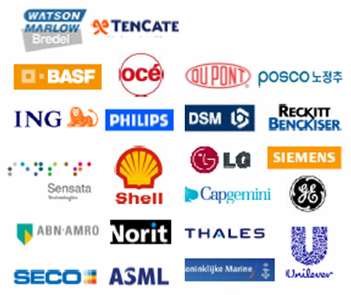 影片觀賞- Valeri V. Souchkov TRIZ 基本介紹影片4.著作總共有75篇著作；其中67篇為萃智創新(TRIZ)相關著作書籍：2本 課程教材：4本國際會議與期刊：38篇白皮書：24篇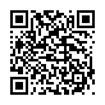 【注意事項】本會保留修訂課程、中斷課程及未達最低開課人數時取消課程之權利。因學員個人因素，上課前7天後即不得退費，但得轉讓、轉課、或保留。上課前7天以上申請退費，退費時扣除手續費10%。若退費因素為學會課程取消或延課因素，學會負擔退費之手續費。學會保留因故調整課程時間，並通知已報名學員知悉。費用含教材講義茶水、現場午餐，不含認證考試費用。「*」項目請務必填寫，以利行前通知，或聯絡臨注意事項。需報帳者，請務必填寫「公司抬頭」及「統一編號」欄，以利開立收據。團報時每人仍需填一份資料，並加註團報聯絡人聯絡資料。網路上課請自備相關硬體設備。2015年1月23-25日   萃智系統化商業管理創新：進階手法2015年1月23-25日   萃智系統化商業管理創新：進階手法2015年1月23-25日   萃智系統化商業管理創新：進階手法2015年1月23-25日   萃智系統化商業管理創新：進階手法2015年1月23-25日   萃智系統化商業管理創新：進階手法2015年1月23-25日   萃智系統化商業管理創新：進階手法2015年1月23-25日   萃智系統化商業管理創新：進階手法2015年1月23-25日   萃智系統化商業管理創新：進階手法2015年1月23-25日   萃智系統化商業管理創新：進階手法2015年1月23-25日   萃智系統化商業管理創新：進階手法2015年1月23-25日   萃智系統化商業管理創新：進階手法